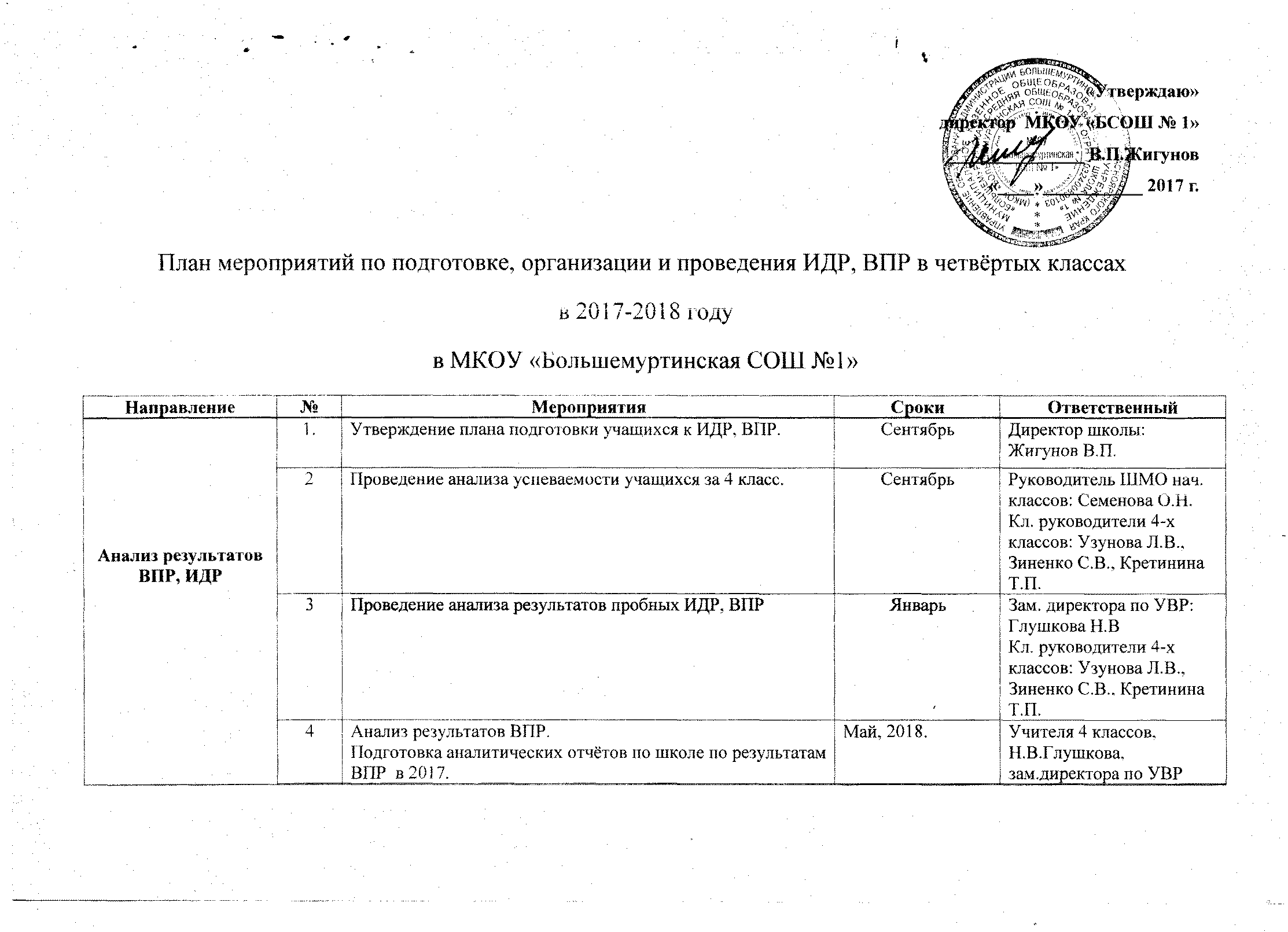 Информационно-разъяснительная работа1Информирование выпускников об особенностях ИДР, ВПР в 2017-2018 уч. году.В течение  годаРуководитель ШМО нач. классов: Семёнова О.Н.Кл. руководители 4-х классов:Узунова Л.В., Зиненко С.В., Кретинина Т.П.Информационно-разъяснительная работа2Оформление и пополнение классных уголков «ВПР, ИДР в 4 классе».В течение годаКл. руководители 4-х классов: Узунова Л.В., Зиненко С.В., Кретинина Т.П..Информационно-разъяснительная работа3Информирование родителей  о проведении ИДР, ВПР.В течение годаКл. руководители 4-х классов:Узунова Л.В., Зиненко С.В., Кретинина Т.П.Информационно-разъяснительная работа4Проведение индивидуальных консультации для родителей учащихся.В течение  годаКл. руководители 4-х классов: Узунова Л.В., Зиненко С.В., Кретинина Т.П.Информационно-разъяснительная работа5Организация и проведение консультаций для учащихся, родителей (законных представителей) психологом с целью подготовки к ВПР.Апрель-май, 2018.Т.П.Кретинина, педагог-психологИнструктивно – методическая работа1Проведение совещаний с учителями начальных классов по вопросам подготовки, проведения, анализа результатов ИДР, ВПР.Февраль- июньН.В.Глушкова, зам.директора по УВРИнструктивно – методическая работа2Подготовка материалов к выступлению на родительском собрании. «Нормативно-правовая база организации и проведения краевых контрольных работ в 4-х классах. ИДР, ВПР». Ознакомление родителей с нормативными  документамиЯнварь-февральЗам. директора по УВР: Глушкова Н.В Внутришкольный контроль1Внутришкольный контроль состояния качества преподавания математики,  русского языка, окружающего мира в 4 классах. ФевральН.В.Глушкова, зам.директора по УВРВнутришкольный контроль2Репетиционная работа учащихся нач. классов по русскому языку, математике и окружающему миру.январьЗам. директора по УВР: Глушкова Н.В Руководитель ШМО нач. классов: Семёнова О.НВнутришкольный контроль3Проверка читательской грамотности.Сентябрь, январьКл. руководители 4-х классов: Узунова Л.В., Зиненко С.В., Кретинина Т.П.Работа с учащимися1Составление рекомендаций для учащихся по подготовке к ИДР, ВПРЗам. директора по УВР Глушкова Н.В. Руководитель ШМО нач. классов: Семёнова О.Н.Работа с учащимися2Проведение дополнительных занятия для слабоуспевающих учащихся.Индивидуальные консультацииКл. руководители 4-х классов: Узунова Л.В., Зиненко С.В., Кретинина Т.П.Методическая работа1Ведение мониторинга и анализ результатов самостоятельных, проверочных работ.В течение  годаЗам. директора по УВР: Глушкова Н.В Кл. руководители 4-х классов: Узунова Л.В., Зиненко С.В., Кретинина Т.П.Методическая работа2Подготовка и использование в работе дидактических материалов в форме тестовых заданий по каждой теме, разделу учебного предмета.В течение  годаУчителя начальных классовМетодическая работа3Рассмотрение и отработка материала «трудных, западающих» тем учебных предметов. Обмен опытом.По плану ШМОРуководитель ШМО нач. классов: Семёнова О.Н.Учителя начальных классовМетодическая работа4Использование учителем групповых проектов на разных  уроках с целью подготовки к КДР (групповой проект)В течение годаКл. руководители 4-х классов: Узунова Л.В., Зиненко С.В., Кретинина Т.П.Методическая работа5Работа по общеучебным умениям (анализ, обобщение, извлечение информации из текста).В течение годаКл. руководители 4-х классов: Узунова Л.В., Зиненко С.В., Кретинина Т.П.Методическая работа6Организация работы по математике с заданиями тестового характера с выбором ответа и  с кратким ответом. В течение годаКл. руководители 4-х классов: Узунова Л.В., Зиненко С.В., Кретинина Т.П.Методическая работа7Организация работы тестового характера по русскому языку построенные по схеме «выбери правильный ответ».В течение годаКл. руководители 4-х классов: Узунова Л.В., Зиненко С.В., Кретинина Т.П.